Cooperative DronesProposer: Antoine BagulaAbbreviation: UAVNETResearch Lab: Intelligent Systems and Advanced Telecommunication (ISAT)Brief Description: The use of multi-robot teams is justified in situations where the task to be performed is too dangerous, expensive or difficult to be performed by humans [2], or, if not too difficult, can in any case be performed more cheaply and/or efficiently. There are many such applications which are the subject of ongoing research and development. Target search is a common application for the purposes of rescue [3][4], monitoring [5][6] or destruction [7][8]. Another popular application is that of area coverage or exploration for multiple purposes such as environment mapping [9][10], surveillance [11][5][12][13], sensor deployment [14], acting as communications hubs for immobile wireless sensor networks [14][15] or aerobiological sampling [16]. These and other research works mention applications such as weather forecasting, fire detection and observation (in both urban and rural environments), environmental clean-up, space exploration, traffic surveillance, logistics in warehouses and factories, agricultural monitoring and interior surveillance of buildings. New and unforeseen applications also continue to surface; there have been efforts in Israel and Australia to search for groundwater through the use of aerial drones. The applications detailed here are mostly ones using Unmanned Aerial Vehicles (UAVs) as team members. The use of a robot team instead of a single robot is possible when the mission to be performed can be decomposed into primitive tasks, i.e. the mission `is inherently distributed in terms of space, time and functionality' [17]. The use of multiple robots has some obvious advantages:Efficiency: it is especially advantageous to use multiple robots when tasks are not order-dependant, because then multiple tasks can be performed simultaneously and the mission will take less time to complete.Robustness through redundancy: the energy and computation required to perform the mission is distributed across team members, so if one member ceases to function, its role can be assigned to another.Flexibility: the required functionality can be distributed across robots, although this advantage only becomes apparent when the mission is composed of diverse tasks: a team of robots with different specialisations, i.e. a heterogeneous team, can be engineered more cheaply and easily than a single robot capable of performing each kind of task [17].The Main Tasks:Task 1: Target search or visitation.  Target search is a common application for the purposes of rescue [3][4], monitoring [5][6] or destruction [7][8]. This task includes the following subtasks:Task1.1: Modelling the target search or visitation problem.Task1.2: Simulation of the target search problem.Task1.3: Experimentation at UWC using a real droneTask 2: Multi drone task allocation (MDTA) consisting of coordinating a team of drones to cover any given set of areas in a near-optimal manner with the objective of achieving environment mapping [9][10], surveillance [11][5][12][13], sensor deployment [14], acting as communications hubs for immobile wireless sensor networks [14][15] or aerobiological sampling [16]. This task includes the following subtasks:Task2.1: Mathematical modelling the MDTA problem. Task2.2: Simulation of MDTA problem.Task2.3: Experimentation at UWC using two or more drones.Computer Science Content: Graph theory, Distributed systems, Evolutionary optimization, and Visual sensor networks. Specific Learning Outcomes: Skills Required by the students working on the project: Theory: Mathematical modelling of dynamic systems, Auction mechanisms, Genetic algorithms, and computer graphics. Implementation: Implementation intensive project. Facilities Needed: Simulation environment for multi-robot optimization. Drone equipment with Visual sensorsSupervision: Regular meetings will be scheduled for interaction with the supervisor and co-supervisors. Members of the ISAT group at UCT working on similar IoT projects can be consulted. Maximum number of students: 2 One student for task 1One student for task 2Related work 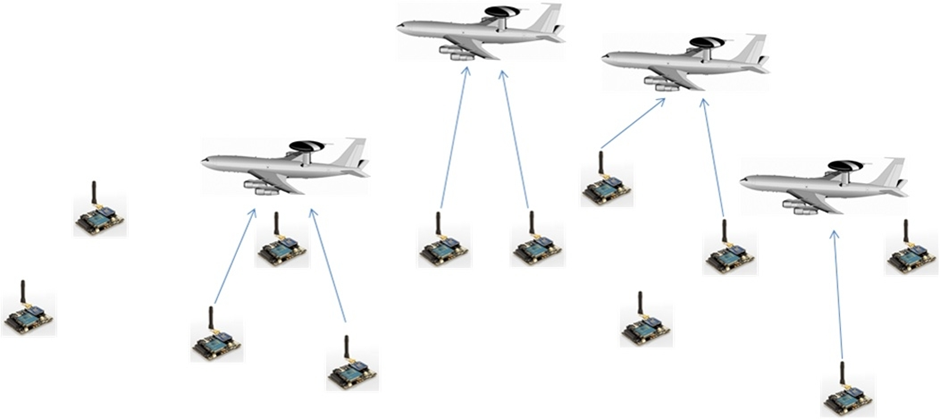 REFERENCES. [1] W.K. Zhu and S.H. Choi. An auction-based approach with closed-loop bid adjustment to dynamic task allocation in robot teams. In Proceedings of the World Congress on Engineering, July 2011.[2] Robert Zlot and Anthony Stentz. Market-based multirobot coordination for complex tasks. The International Journal of Robotics Research, 25(1):73-101, 2006.[3] A. Ahmed, A. Patel, T. Brown, M. Ham, M. Jang, and G. Agha. Task assignment for a physical agent team via a dynamic forward/reverse auction mechanism. In Proceedings of International Conference of Integration of Knowledge-Intensive Multi-Agent Systems: Modelling, Evolutions and Engineering, pages 311-317, 2003.[4] M. Berhault, H. Huang, P. Keskinocak, S. Koenig, W. Elmaghraby, P. Gri_n, and A. Kleywegt. Robot exploration with combinatorial auctions. In Proceedings of the IEEE/RSJ International Conference on Intelligent Robots and Systems, pages 1957-1962. IEEE, 2003.[5] Roberto Henriques, Fernando Bacao, and Victor Lobo. Uav path planning based on event density detection. In Proceedings of International Conference on Advanced Geographic Information Systems and Web Services, pages 112-116, 2009.[6] John Tisdale, Zuwhan Kim, and J. Karl Hedrick. Autonomous uav path planning and estimation: An online path planning framework for cooperative search and localization. IEEE Robotics and Automation Magazine, pages 35-42, June 2009.[7] Anawat Pongpunwattana and Rolf Rysdyk. Real-time planning for multiple autonomous vehicles in dynamic uncertain environments. Journal of Aerospace Computing, Information and Communication, 1:580-604, December 2005.[8] Pini Gur_l. Evaluating uav ock mission performance using dudek's taxomony. In Proceedings of 2005 American Control Conference, pages 4679-4684, June 2005.[9] Reid Simmons, David Apfelbaum, Wolfram Burgard, Dieter Fox, Mark Moors, Sebastian Thrun, and Hakan Younes. Coordination for multi-robot exploration and mapping. In Proceedings of the National Conference on Artificial Intelligence, pages 852-858, 2000.[10] Robert Zlot, Anthony Stentz, M. Bernardine Dias, and Scott Thayer. Multi-robot exploration controlled by a market economy. In IEEE International Conference on Robotics and Automation, pages 3016-3023. IEEE, 2002.[11] X.C. Ding, A. Rahmani, and M. Egerstedt. Optimal multi-uav convoy protection. In Proceedings of the 2nd International Conference on Robot Communication and Coordination, pages 1-6, April 2009.[12] Nikhil Nigam and Ilan Kroo. Persistent surveillance using multiple unmanned air vehicles. In Proceedings of the 2008 IEEE Aerospace Conference, pages 1-14, 2008.[13] Juan Carlos Rubio, Juris Vagners, and Rolf Rysdyk. Adaptive path planning for autonomous uav oceanic search missions. In Proceedings of the AIAA 1st Intelligent Systems Technical Conference, September 2004.[14] C.T. Cunningham and R.S. Roberts. An adaptive path planning algorithm for cooperating unmanned air vehicles. In Proceedings of the IEEE International Conference on Robotics and Automation, pages 3981-3986. IEEE, May 2001.[15] Zhu Han, A. Lee Swindelhurst, and K.J. Ray Liu. Smart deployment/movement of unmanned air vehicle to improve connectivity in manet. In WCNC 2006 Conference Proceedings, pages 252-257. IEEE, 2006.[16] Laszlo Techy, Craig A. Woolsey, and David G. Schmale. Path planning for efficient uav coordination in aerobiological sampling missions. In Proceedings of the 47th IEEE Conference on Decision and Control, pages 2814-2819. IEEE, 2008.[17] Luis Antidio Viguria Jimenez. Market-based distributed task allocation methodologies applied to multi-robot exploration. PhD thesis, University of Seville, 2009.[18] D. Akselrod, C.V. Goldman, A. Sinha, and T. Kirubarajan. Collaborative sensor management for multitarget tracking using decentralised markov decision processes. In Proceedings of SPIE, the International Society for Optical Engineering, 2006.[19] Jean Berger, Jens Happe, Christian Gagne, and Martin Lau. Co-evolutionary information gathering for a cooperative unmanned aerial vehicle team. In Proceedings of the 12th International Conference on Information Fusion, pages 347-354, 2009.[20] Matthew Hoeing, Prithviraj Dasgupta, Plamen Petrov, and Stephen O'hara. Auction-based multi-robot task allocation in comstar. In Proceedings of the 6th International Joint Conference on Autonomous Agents and Multi-Agent Systems, 2007.[21] Dong Jia and Juris Vagners. Parallel evolutionary algorithms for uav path planning. In Proceedings of the AIAA 1st Intelligent Systems Technical Conference, September 2004.[22] Nikhil Nigam and Ilan Kroo. Control and design of multiple unmanned air vehicles for a persistent surveillance task. In Proceedings of 12th AIAA/ISSMO Multiplicinary Analysis and Optimization Conference, 2008.[23] Marc D. Richards, Darrell Whitley, and J. Ross Beveridge. Evolving cooperative strategies for uav teams. In Proceedings of the 2005 Conference on Genetic and Evolutionary Computation, pages 1721-1728. ACM, 2005.[24] Brian P. Gerkey and Maja J. Mataric. Are (explicit) multi-robot coordination and multi-agent coordination really so different? In Proceedings of the AAAI Spring Symposium on Bridging the Multi-Agent and Multi-Robotic Research Gap, pages 1-3, March 2004.[25] Brian P. Gerkey and Maja J. Mataric. A formal framework for the study of task allocation in multi-robot systems. Technical report, School of Engineering, University of Southern California, 2003.[26] M. Bernardine Dias, Robert Zlot, Nidhi Kalra, and Anthony Stentz. Market-based multirobot coordination: A survey and analysis. In Proceedings of the IEEE (Special Issue on Multirobot Coordination), pages 1257-1270, 2006.[27] Michail G. Lagoudakis, Evangelos Markakis, David Kempe, Pinar Keskinocak, Anton Kleywegt, Sven Koenig, Craig Tovey, Adam Meyerson, and Sonal Jain. Auction-based multi-robot routing. In Proceedings of the International Conference on Robotics: Science and Systems, pages 343-350, 2005.[28] Brian P. Gerkey and Maja J. Mataric. Multi-robot task allocation: Analysing the complexity and optimality of key architectures. In Proceedings of the IEEE Conference on Robotics and Automation, pages 3862-3868. IEEE, 2003.[29] Anawat Pongpunwattana, Rolf Rysdyk, and Juris Vagners. Market-based co-evolution planning for multiple autonomous vehicles. In Proceedings of the 2nd AIAA Unmanned Systems Conference, 2003.[30] Alejandro R. Mosteo and Luis Montano. A survey of multi-robot task allocation. Technical report, University of Zaragoza, 2009.[31] Luc Brunet, Han-Lim Choi, and Jonathan P. How. Consensus-based auction approaches for decentralised task assignment. In Proceedings of the AIAA Guidance, Navigation and Control Conference, 2008.[32] Armando A. Neto, Douglas G. Macharet, and Mario F.M. Campos. On the generation of trajectories for multiple uavs in environments with obstacles. In Selected Papers from the 2nd International Symposium on UAVs, pages 123-141, 2009.[33] Kristina Lerman, Chris Jones, Aram Galstayan, and Maja J. Mataric. Analysis of dynamic task allocation in multi-robot systems. The International Journal of Robotics Research, 25(3):225-241, 2006.[34] E.L. Lawler, J. Lenstra, A. Rinnooy Kan, and D. Shmoys. The Traveling Salesman Problem. John Wiley and Sons, New York, 1985.[35] D. Applegate, W. Cook, S. Dash, and A. Rohe. Solution of a min-max vehicle routing problem. INFORMS Journal on Computing, 14(2):132-143, 2002.[36] M. Jamil, R. Batta, and D. Malon. The traveling repairperson home base location problem. Location Science, 28(2):150-161, 1994.[37] P.B. Sujit and R. Beard. Distributed sequential auctions for multiple uav task allocation. In Proceedings of the American Control Conference, 2007.[38] M.B. Dias. TraderBots: A New Paradigm for Robust and Efficient Multirobot Coordination in Dynamic Environments. PhD thesis, Robotics Institute, Carnegie Mellon University, January 2004.[39] M. Bernardine Dias, Marc Zinck, Robert Zlot, and Anthony Stentz. Robust multi-robot coordination in dynamic environments. In Proceedings of the IEEE International Conference on Robotics and Automation, pages 3435-3442. IEEE, 2004.[40] R.G. Smith. The contract net protocol. IEEE Transactions on Computers, 29(12):1104-1113, 1980.[41] Dmitri P. Berteskas. The auction algorithm for assignment and other network flow problems: A tutorial. Interfaces, 20(4):133-149, July 1990.[42] Lynne E. Parker. Alliance: An architecture for fault-tolerant multi-robot cooperation. IEEE Transactions on Robotics and Automation, 14(2):220-240, April 1998.[43] Sylvia C. Botelho and Rachid Alami. M+: A scheme for multi-robot cooperation through negotiated task allocation and achievement. In Proceedings of the IEEE International Conference on Robotics and Automation, pages 1234-1239, May 1999.[44] Brian P. Gerkey and Maja J. Mataric. Sold!: Auction methods for multi-robot coordination. 18(5):758-768, October 2002. [45] Ioannis K. Nikolos, Kimon P. Valavanis, Nikos C. Tsourveloudis, and Anagyros N. Kostaras. Evolutionary algorithm based offline/online path planner for uav navigation. IEEE Transactions on Systems, Man and Cybernetics-Part B: Cybernetics, 33(6):898-912, 2003.[46] L.E. Dubins. On curves of minimal length with a constraint on average curvature, and with prescribed initial and terminal positions and tangents. American Journal of Mathematics, 79:497-516, 1957.[47] Brian P. Gerkey, Richard T. Vaughan, and Andrew Howard. The player/stage project: Tools for multi-robot and distributed sensor systems. In Proceedings of the International Conference on Advanced Robotics, pages 317-323, 2003.[48] Johannes Gobel and Anthony Krzesinski.  A model of autonomous motion in ad hoc networks to maximise area coverage. In Proceedings of Telecommunication Networks and Applications Conference, pages 258-263, December 2008.